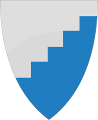 Kommunedelplan for helse- og omsorgsetaten 
2018 – 2028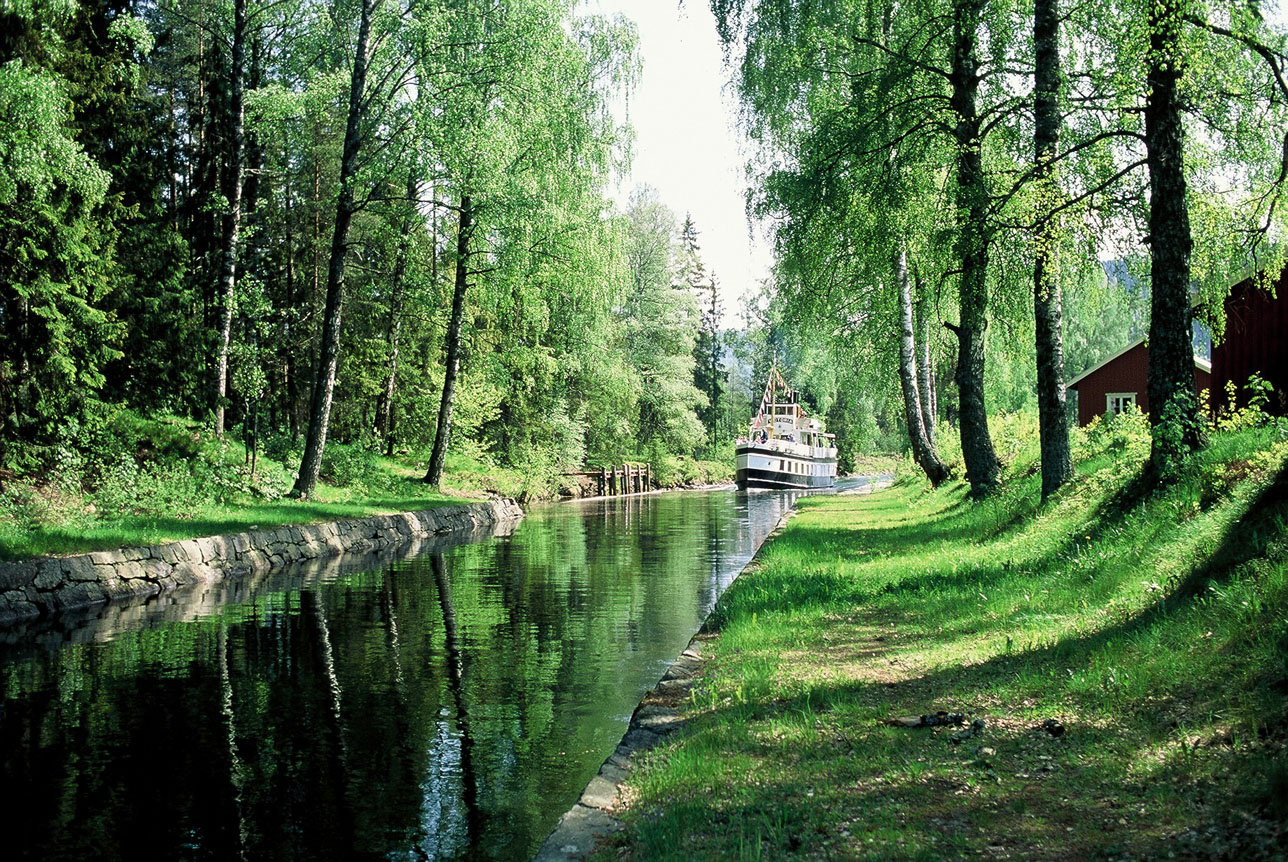 Visjon for helse- og omsorg
«Sammen om god helse»

Verdier
Kvalitet, respekt og fleksibilitet i hvert møteInnledning
Kommunal helse- og omsorgstjeneste er stadig i rask utvikling og omstilling. Mange oppgaver er de senere årene flyttet fra spesialisthelsetjenesten til kommunen. Effektene av samhandlingsreformen, med behov for omfattende medisinsk behandling på sykehjem og i hjemmet har bidratt til at kommunen må gi andre tjenester enn før. Dette i tillegg til en rekke nye forskrifter og veiledere medfører at det er  behov for en kommunedelplan /med handlingsplan som setter mål og strategier for hvordan kommunen skal løse sine oppgaver framover. Sentrale utviklingstrekk i Nome kommune er økning i antall brukere med behov for tjenester i alderen 67 + og en økning i antall personer med demenslidelser og rus/psykiatrilidelser. I tillegg har Nome flere yngre brukere med store og sammensatte behov. Tendensen er at innbyggerne ønsker å bo hjemme lengst mulig, til tross for store hjelpebehov.Brukerens behov, forebygging og tidlig innsats skal styre utviklingen av tjenestene i Nome kommune. Habilitering og rehabilitering er derfor viktige områder i denne planen.  Tjenesteområdene skal preges av et bredt tverrfaglig samarbeid på tvers av tjeneste- og fagområder slik at innbyggerne opplever et helhetlig og samordnet tjenestetilbud.
«Hverdagsmestring» og en mestringskultur må i sterkere grad vektlegges. Brukernes egne ressurser er et ubenyttet potensial  som må få større fokus, noe som også vil bidra til bedre tjenester for den enkelte.
Det satses på en heltidskultur. Dette er nødvendig for å møte et endret tjenstebehov og krav til kvalitet i tjenestene.
God informasjon og dialog med bruker og pårørende er avgjørende for å lykkes med gode helse- og omsorgstjenester.
Samarbeid og samhandling med frivillige, lag og organisasjoner vil være viktig i et fremtidig helse- og omsorgstilbud og må prioriteres.
Planlegging av fremtidige tjenester skal legge vekt på:Tidlig innsatsTeamorganisering (samhandling i tverrfaglige team)Kompetanse og rekrutteringLedelse 
	Nasjonalt er det utarbeidet flere Stortingsmeldinger, veiledere og retningslinjer som omhandler disse områdene. Nevner spesielt «Forskrift om habilitering og rehabilitering, individuell plan og koordinator», der det stilles krav om en plan for denne tjenesten. En slik plan er innarbeidet som en  del av kommunedelplanen for helse- og omsorg.En arbeidsgruppe bestående av koordinerende enhet, ergoterapeut og koordinator for barn har hatt stormøter med tjenesteledere, og to brukerrepresentanter fra rådet for mennesker med nedsatt funksjonsevne og mental helse. Til planarbeidet er det gitt innspill fra:Muntlig tilbakemelding fra leder for blinde og svaksynte Nome hørselslagNome RevmatikerforbundNAV NomeUlefoss skoleKulturetaten Fysio- og ergoterapiavdelingenSkole- og helsesøstertjenestenStatus i Nome kommune:
Tilbakemeldinger viser at interne og eksterne samarbeidspartnere er fornøyd med Nomes organisering av tjenestetilbudet. Det er lett å komme i kontakt og få hjelp raskt. Kommunen opplever også at det er et godt samarbeid med eksterne samarbeidspartnere. Koordinerende enhet er etablert, og har oversikt, delegerer oppgaver hensiktsmessig og er pådriver i alle ledd.Helse- og omsorgsetaten er i gang med flere prosesser som bidrar til å sikre bærekraftig utvikling av tjenestene; brukerundersøkelser, oppretting av saksbehandlerstilling, lederutviklingsprogram, (tidlig innsats) skole-barnehage/barnevern/helsestasjon, hjemmerehabilitering, etablering av rehabiliteringsteam, demensteam, dagtilbud for demente og forebyggende hjemmebesøk. Antall korttidsplasser er økt fra 7 plasser til 16 plasser. Det tilbys rehabiliteringsopphold hvor fysio- ergoterapitjenesten er aktivt inne i utformingen av tilbudet, og kompetansen hos de ansatte på avdelingen er styrket. Ved gjennomført tilsyn fra Fylkesmannen i 2017 ble det ikke funnet avvik på dette området. Likeledes gis det tilbud om rehabilitering i hjemmet. Tekniske hjelpemiddel er en viktig del av et habiliterings- eller rehabiliteringsløp som er med på å sikre mulighet for aktivitet og deltakelse for den enkelte i dagliglivet. Ergoterapeut og hjelpemiddeltekniker har en svært viktig rolle i dette arbeidet. Kommunen har syns- og hørselskontakter i hjemmetjenesten og på institusjon. Lokallag av Blindeforbundet og Landsforeningen for hørselshemmede er aktive i kommunen og er en stor ressurs for kommunens innbyggere.  Forøvrig planlegges det utbygging av omsorgsboliger /utvidelse av Nome sjukeheim. De siste årene har etaten hatt fokus på opplæring og rekruttering, det er utviklet et samarbeid med aktuelle utdanningsinstitusjoner med deltagelse på karrieredag, inntak av lærlinger, samarbeidsmøter med videregående skole og universitet/høgskole. Etaten er med i et forskningsprosjekt i samarbeid med universitet i Sør Øst Norge ang. Samhandling.Det er opprettet flere tverrfaglige/tverretatlige team for å sikre tjenestene til barn og unge:
 Ressursgruppe, tverrfaglig lederteam barn og unge, lederteam flyktninger, lederteam rus og psykiatri, koordineringsteam, konsultasjonsteam, Helsestasjonsteam,  og SLT (Samordnede lokale kriminalitetsforebygggende tiltak). Helsestasjon/skolehelsetjenesten er styrket  med 100% stilling fra og med høst 2018. Helse- og omsorgsetaten skal fortsette å  samarbeide med andre kommuner der det er naturlig. Eksempel på dette er: Barnevern, digitale løsninger, fagprogram Profil, innføring av velferdsteknologi og Friskliv.Alle prosessene som er i gang, og som etter hvert skal startes på, må være forankret i organisasjonen og ha god styring og struktur.Alle tjenestene- og fagområdene er ansvarlige for å samle prosessene og unngå at arbeidet blir stykkevis og delt:Helsestasjon/skolehelsetjenestenBarnevernLegetjenestenFrisklivHabilitering/rehabilitering
Fysio- og ergoterapitjenestenHjelpemidlerPsykisk helse og rusarbeidArbeids- og aktivitetstilbudHjemmesykepleie og hjemmehjelpHjemmetjenester for funksjonshemmedeBrukerstyrt personlig assistanse ( BPA)Institusjonstjenesten inkl. kjøkkenKommunedelplanen er et styringsdokument som beskriver Helse- og omsorgsetatens planer for årene 2018 – 2028 og skal rulleres hvert 4. år. Planen inneholder ikke tiltak, men følges opp av vedlagt handlingsplan med prioriterte tiltak som revideres hvert år i forbindelse med kommunens budsjettbehandling. Arbeidet med tiltakene er ikke et arbeid for helse- og omsorgsetaten alene, men en del av samfunnsutviklingen. Det er derfor nødvendig med et samarbeid med menneskene som bor, arbeider og på ulikt vis virker i Nome kommune (pårørende, frivillige og organisasjoner etc).  De ulike tjeneste-/fagområdene er forpliktet til å følge opp tiltakene i handlingsplanen.Dette styringsdokumentet fungerer også som en sammenbinding av de ulike planene som eksisterer og er planlagt innenfor fagfeltet. Enkelte planer er lovpålagte, mens andre er utarbeidet med bakgrunn i en vurdering av behovene i Nome kommune.Oversikt:Visjon for HO
«Sammen om god helse» 

VerdierKvalitet, respekt og fleksibilitet i hvert møteHovedmål:Hovedmål 1:Helse- og omsorgsetaten skal (fremme god helse) dempe det fremtidige behovet for tjenester ved å drive forebygging og tidlig innsats.Strategi:Utvikle og styrke tverrfaglig og tverretatlig samarbeid mellom familiene, helse, skole, barnehage, barnevern, PPT og andre aktuelle faggrupper.Utvikle og styrke ressursene i helsestasjons- og skolehelsetjenesten i sin helhet.Styrke hjemmetjenestene for å forbygge og utsette institusjons- og sykehusinnleggelser.Fremme folkehelse i alt planarbeid i kommunen og å videreutvikle dette med ulike aktører.  Utvikle et tettere samarbeid med frivillige lag og foreninger.Hovedmål 2: Helse- omsorgsetaten skal bygge opp under innbyggernes egne ressurser og muligheter for å mestre egen hverdag og levere «brukerens tjeneste».Strategi:Innbyggerne skal anerkjennes som eksperter på eget liv, og deres ønsker og behov skal danne grunnlaget for tjenestene.Ansatte skal trene og støtte brukerne i å mestre hverdagen slik at de kan leve hjemme lengst mulig, opprettholde funksjonsnivået sitt, delta aktivt i samfunnet og dermed få økt livskvalitet.Hverdagsrehabilitering, rehabilitering i hjemmet/institusjon og bruk av velferdsteknologi vil være viktige satsningsområder for å nå målene for innbyggeren om «Lengst mulig i eget liv».Ta i bruk ressurspotensialet som en ny generasjon eldre har.Møte fremtidens brukere» med tilpassede boformer.Hovedmål 3:Helse- og omsorgsetatens tjenester skal oppleves helhetlige og samordnede.Strategi:Tjenestene skal organiseres slik at det er et bredt tverrfaglig samarbeid mellom tjeneste- og fagområder.Hovedmål 4:Helse- og omsorgsetaten skal gi faglig forsvarlige tjenester med kvalitet, og forvalte og prioritere ressursene på en mest mulig effektiv måte.Strategi:Tjenestene skal gis i samsvar med lover og forskrifter (jfr. bla. Ledelses- og Kvalitetsforskriften, Helse- og Omsorgstjenesteloven, Pasient og  brukerretttighetsloven). Det skal gjennomføres tiltak i samsvar med satsningsområder i Stortingsmelding nr 15 2017-2018, «Leve hele livet».Nome kommune og helse- og omsorgsetaten skal arbeide for godt omdømme, og ha en tydelig arbeidsgiverstrategi som fokuserer på rekruttering og kompetanse.Nome kommune skal fortsatt samarbeide med andre kommuner for å finne felles løsninger, der det er naturlig.Utvikle et tettere samarbeid med frivillige lag og foreninger.Tjenestene skal bruke relevant styringsdata som grunnlag for utvikling av tjenestene.Sentrale lover, forskrifter, veiledere og retningslinjer:Stortingsmelding 47 « Samhandlingsreformen fra 2008 -2009.Stortingsmelding nr. 29 «Morgendagens omsorg» fra 2012 – 2013.Stortingsmelding 11 « Kvalitet og pasientsikkerhet» fra 2014Stortingsmelding 19 «Folkehelsemeldingen» fra 2014 - 2015Stortingsmelding 26 «Fremtidens primærhelsetjeneste» fra 2014-2015.Omsorg 2020 Regjeringens plan for omsorgsfeltet 2015-2020Stortingsmelding nr 15 «Leve hele livet» 2017 - 2018Helse- og omsorgstjenestelovenPasient- og brukerrettighetslovenFolkehelselovenHelsepersonellovenKvalitetsforskrift for pleie- og omsorgstjenesterForskrift om habilitering og rehabilitering, individuell plan og koordinatorForskrift om en verdig eldreomsorg ( Verdighetsgarantien)Demensplan 2020 – Et mer demensvennlig samfunnProp. 15 S ( 2015-2016) Opptrappingsplan for rusfeltet (2016-2020).Forskrift om ledelse og kvalitetsforbedring i helse- og omsorgstjenestenPårørendeveileder – veileder om pårørende i helse- og omsorgstjenestenForskrift om kommunens helsefremmende og forebyggende arbeid i helsestasjon og skolehelsetjenestenListen over stortingsmeldinger, lover og forskrifter er ikke uttømmendeAktivitetUtarbeidetRevisjon/Planlagt ferdigDemensplan 2020 - Nomes plan for et mer demensvennlig samfunn20172020Plan for psykisk helse 2013-201620132019Bolig sosial handlingsplan 2015 – 201920152019Plan for fastlegeordningen i Nome Under arbeid2019Plan for innføring av  velferdsteknologi20172020Helse-, sosial- og smitteberedskap 20172017Revideres 2019Plan for kompetanseprofil 2015-20202015 Revideres årligStrategisk kompetanseplan i HO-etaten 2017-20252017 Revideres årligRus-politisk handlingsplan20172022Handlingsplan for vold i nære relasjoner20152018Flyktningeplan 2015-201920152019Plan for helsefremmende arbeid for barn og ungeIkke tidfestet